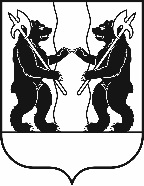 М У Н И Ц И П А Л Ь Н Ы Й С О В Е ТЯрославского муниципального районаР Е Ш Е Н И Е30.05.2024                                                                                                                                № 38О деятельности Муниципального Совета Ярославского муниципального района за 2023 годПринято на заседанииМуниципального СоветаЯрославского муниципального района«30» мая 2024 г. Руководствуясь частью 3 статьи 9 Регламента Муниципального Совета Ярославского муниципального района, заслушав и обсудив доклад Председателя Муниципального Совета ЯМР Е.В. Шибаева о деятельности Муниципального Совета ЯМР за 2023 год, МУНИЦИПАЛЬНЫЙ СОВЕТ ЯРОСЛАВСКОГО МУНИЦИПАЛЬНОГО РАЙОНА Р Е Ш И Л:1. Одобрить доклад Председателя Муниципального Совета Ярославского муниципального района Е.В. Шибаева о деятельности Муниципального Совета Ярославского муниципального района за 2023 год (прилагается).2. Признать работу Муниципального Совета Ярославского муниципального района в 2023 году удовлетворительной.3. Настоящее Решение вступает в силу со дня принятия.Председатель Муниципального Совета Ярославского муниципального района                                           Е.В. ШибаевОдобренрешением Муниципального СоветаЯрославского муниципального районаот 30.05.2024 № 38ДокладПредседателя Муниципального Совета
Ярославского муниципального района о деятельности
Муниципального Совета Ярославского муниципального района
за 2023 годУважаемые депутаты Муниципального Совета Ярославского муниципального района! Уважаемые приглашенные!В соответствии с положениями части 3 статьи 9 Регламента Муниципального Совета Ярославского муниципального района представляю вам доклад о деятельности Муниципального Совета Ярославского муниципального района за 2023 год.Прожит очередной непростой год. Продолжается специальная военная операция, которая изменила международную политическую обстановку, изменила приоритеты, заставила подходить к решению стоящих перед нашим районом задач с учетом новых социально-экономических и политических условий. Задача депутатского корпуса активно вовлекать жителей района в совместную работу по развитию Ярославского муниципального района, вселяя в людей уверенность в завтрашнем дне, уверенность в своих силах, надежду и веру, позволяющую нам всем выйти победителями из сложившейся ситуации. Только всем вместе с привлечением общественности, неравнодушных активных граждан можно решить стоящие перед нами задачи.Многих наших земляки были мобилизованы, ушли добровольцами в зону специальной военной операции. Сегодня они отстаивают интересы нашей страны, нашего района и области. Мы все чувствуем и видим  единство нашего народа, которое родилось и сплотило нас. Мы поняли, что нет своей и чужой беды - есть общая задача по совместной работе, помощи нашим воинам, их семьям, задача не отчаиваться и идти вперед. Все мы подключились к сбору гуманитарной помощи сначала жителям Донбасса, а затем военнослужащим и их семьям. Мы и дальше продолжим делать все, что от нас зависит, чтобы приблизить нашу общую Победу!Уважаемые коллеги! Время летит быстро, мы - на финишной прямой текущей пятилетки срока полномочий.Хотелось бы, чтобы сегодняшний отчёт для нас депутатов и приглашённых, был полезен, чтобы мы вместе постарались сделать объективные выводы об удачах и промахах в работе, чтобы каждый из нас определился уже сегодня - стоит ли идти на предстоящие выборы, что необходимо сделать, чтобы улучшить свою работу, что исправить и привести в порядок.За неполных пять лет нами было принято 547 решений. Это были как стратегические решения, так и решения, которые позволили нам организовать работу Муниципального Совета в тесном взаимодействии с Администрацией, прокуратурой, Общественной палатой района, общественными организациями и гражданами.Мы реализовали важный нормотворческий проект – нами принят новый Устав Ярославского муниципального района. Частью данной работы стало принятие решения Муниципального Совета Ярославского муниципального района от 27.08.2020 № 56 «О Порядке участия граждан в обсуждении проекта Устава Ярославского муниципального района, проекта решения Муниципального Совета Ярославского муниципального района о внесении изменений в Устав Ярославского муниципального района и учета предложений граждан».В октябре 2020 года был принят Устав Ярославского муниципального района, который определил принципы формирования Муниципального Совета Ярославского муниципального района, обеспечившие соблюдение баланса интересов всех без исключения поселений, определил принципы взаимодействия Совета с жителями района, исполнительно-распорядительными органами местного самоуправления, Общественной палатой и Контрольно-счетной палатой Ярославского муниципального района, определил статус должностных лиц местного самоуправления, в том числе в части противодействия коррупции.Впервые в Уставе района было закреплено требование по формированию Общественной палаты района. Решением Совета от 25.11.2021 № 102 был определен статус палаты, ее полномочия, порядок формирования и организации деятельности.На основании Устава района депутатами был разработан и принят регламент Муниципального Совета Ярославского муниципального района, которым были закреплены новые нормы о постоянных рабочих органах Совета, повышен их статус в подготовке проектов решений Муниципального Совета Ярославского муниципального района и взаимодействии с Администрацией района, закреплены новые формы работы Муниципального Совета и его комитетов с использованием средств телекоммуникации, которые появились у нас в период пандемии COVID-19, мы стали в этом плане пионерами и показали пример всей Ярославской области. Регламентом также повышена ответственность депутатов и приглашенных за соблюдение порядка при проведении заседаний, к сожалению у нас были попытки вмешательства в деятельность Совета.Большое внимание мы уделяли работе над градостроительной документацией. Систематизировать и упростить данную работу нам позволили решения от 27.02.2020 № 4 «О Порядке организации и проведения общественных обсуждений по вопросам градостроительной деятельности на территории Ярославского муниципального района» и № 6 «О Порядке организации и проведения публичных слушаний в Ярославском муниципальном районе». Мы перешли к электронному обсуждению градостроительной документации, что позволило максимально учитывать интересы жителей и организаций района, отсекать пришлых провокаторов.За прошедшее время у нашего Совета появилось свое лицо. 1 марта 2021 года нами было принято решение «О наградах Муниципального Совета Ярославского муниципального района». Благодаря этому мы можем отмечать тружеников Ярославского муниципального района, внесших значительный вклад в различные сферы жизни района. Наградная система района получила импульс развития, мы с вами усовершенствовали статус почетных граждан района, утвердив замечательную награду в виде медальона и нагрудного знака.Большое внимание Муниципальный Совет уделял стимулированию инициативы граждан в благоустройство и развитие своей малой Родины, наших сел и деревень. Для этого мы приняли решения «О собраниях, конференциях граждан (собраниях делегатов)» и «Об инициативных проектах». Депутаты активно участвуют в работе по отбору и поддержке инициативных проектов граждан, контроле за расходованием бюджетных средств на эти цели.Бюджетный процесс нами тоже был организован на основании новых правил, которые мы с вами утвердили 25.03.2021 решением Муниципального Совета Ярославского муниципального района № 18 «О бюджетном процессе». Работа с бюджетом организована у нас на высоком уровне.В ходе работы Муниципального Совета Ярославского муниципального района мы столкнулись с необходимостью уделять внимание возможным конфликтам интересов при исполнении депутатских полномочий. Нами было принято решение от 25.03.2021 № 25 «О реализации законодательства о противодействии коррупции в отношении лиц, замещающих муниципальные должности Ярославского муниципального района», создана депутатская Комиссия по проверке соблюдения запретов, обязанностей и ограничений лицами, замещающими муниципальные должности Ярославского муниципального района. Был период комиссия активно работала.В целях обеспечения взаимодействия с представительными органами поселений района при Муниципальном Совете Ярославского муниципального района нами был создан Совет председателей представительных органов. Деятельность данного органа будет наиболее важна в ближайшее время в период муниципальной реформы. Мы с вами должны опираться на авторитет депутатского корпуса поселений, максимально учитывать интересы жителей, открыто обсуждать проблемы на пути реформы.Важным этапом в жизни района стало создание нами некоммерческой организации «Фонд содействия развитию Ярославского муниципального района - ЯРОСЛАВСКИЕ ПРЕДМЕСТЬЯ». В фонде представлены все поселения района. В настоящее время он активно работает, позволяя реализовывать амбициозные проекты развития социальной сферы района, участвует в помощи участникам СВО.За прошедший период нами были приняты и другие важные решения, определившие направления развития района.Далее в докладе постараюсь охватить количественно, информационно и аналитически направления работы нашего представительного органа, осветить основные принятые решения и рассмотренные вопросы за прошедший 2023 отчетный год.1. Об изменении состава депутатов Муниципального Совета ЯМРСреди важных событий 2023 года – выборы не только депутатов областной Думы, но и глав Некрасовского и Курбского сельских поселений, а также депутатов Муниципального совета Курбского поселения. Выборы проходили три дня, в этом году использовалось так же дистанционное электронное голосование на специальном портале. Принять участие в нем смогли избиратели, у которых есть подтвержденная и сопоставленная с регистром избирателей учетная запись на «Госуслугах».Жители Ярославского района выбрали депутата Ярославской областной думы М.В. Никешина. На пост Главы в Кузнечихинском сельском поселении избран А.В. Белозеров, в Курбском сельском поселении – П.Н. Пухов, в Некрасовском сельском поселении – А.Н. Сорокин.В состав Муниципального Совета Ярославского муниципального района избраны депутаты Курбского сельского поселения ЯМР: Апалихин Владимир Константинович и Храмцова Валентина Алексеевна.Количественный состав депутатского корпуса неизменен, составляет 27 депутатов. Персональный состав в отчётном периоде менялся дважды. В состав Муниципального Совета ЯМР на основании решений: - от 28.09.2023 № 60 «О внесении изменений в приложение к решению Муниципального Совета Ярославского муниципального района от 23.12.2021 № 128 «О составе депутатов Муниципального Совета Ярославского муниципального района» по результатам выборов в сентябре 2023 года в Курбском сельском поселении вошли два новых депутата: Апалихин Владимир Константинович и Храмцова Валентина Алексеевна; - от 21.12.2023 № 103 «О внесении изменений в приложение к решению Муниципального Совета Ярославского муниципального района от 23.12.2021 № 128 «О составе депутатов Муниципального Совета Ярославского муниципального района» вошел депутат Большаков Дмитрий Владимирович.В 2023 году досрочно прекращены полномочия депутатов Муниципального Совета Ярославского муниципального района: - Победоносцевой Ольги Владимировны (решение Муниципального Совета ЯМР от 30.11.2023 № 87);- Аджиева Ибрагима Станиславовича (решение Муниципального Совета ЯМР от 30.11.2023 № 102).В декабре 2023 года по итогам тайного голосования избран заместителем Председателя Муниципального Совета Ярославского муниципального района Карсанов Александр Вячеславович (решение Муниципального Совета ЯМР от 21.12.2023 № 117).                  2. Общая информация о нормотворческой деятельности
Муниципального Совета Ярославского муниципального районаВ отчётном году мы работали планомерно, старались проводить заседания ежемесячно, с участием представителей прокуратуры Ярославского района, средств массовой информации, представителей Ярославской областной Думы, всего проведено 13 заседаний, из них: 4 – внеочередных (3 в формате ВКС), 1 – выездное,  принято 120 решений.Основные вопросы, вносимые на рассмотрение Совета, касались социально-экономического развития района, финансовых вопросов и бюджетного процесса, порядка управления и распоряжения муниципальной собственностью, внесения изменений и дополнений в муниципальные правовые акты.Повестка дня заседаний Муниципального Совета Ярославского муниципального района формировалась из вопросов, включенных в план работы, а также иных вопросов для решения задач, стоящих перед Ярославским муниципальным районом. В результате эффективного планирования деятельности Муниципального Совета план работы на 2023 год в целом выполнен, все поставленные вопросы рассмотрены.Хочу отметить, что на протяжении всего срока работы Муниципального Совета депутаты ответственно относились к депутатской работе. Роль депутатских комитетов в подготовке проектов решений очень велика, именно на комитетах детально рассматриваются все вопросы, за которые депутаты голосуют на Совете. На комитетах депутаты не только обсуждают проекты решений, но и заслушивают пояснения специалистов Администрации ЯМР, вносят предложения по сути проекта. Данная форма работы дает возможность более глубоко изучить вопрос заранее учесть и устранить все замечания, выработать общий подход. Это значительно ускоряет последующее рассмотрение проекта на заседании Совета.Деятельность Совета была направлена на представление интересов населения, повышение эффективности деятельности органов местного самоуправления, решение проблем повседневных потребностей населения при строгом соблюдении законодательных положений и требований. Как председатель Муниципального Совета ЯМР, на которого возложены должностные представительские полномочия по представлению интересов органов местного самоуправления муниципального района, я принимал участие в заседаниях Ярославской областной Думы, рабочих совещаниях с органами государственной власти Ярославской области, Ассоциации «Совет муниципальных образований», в XVI Съезде муниципальных образований. Присутствовал также на мероприятиях, организованных Администрацией Ярославского района.В июне 2023 года на выездном заседании Муниципального Совета ЯМР (п. Михайловский Некрасовского сельского поселения ЯМР) принят к сведению ежегодный отчет Главы Ярославского муниципального района о результатах его деятельности, деятельности Администрации Ярославского муниципального района и иных подведомственных Главе Ярославского муниципального района органов местного самоуправления, в том числе о решении вопросов, поставленных Муниципальным Советом Ярославского муниципального района.За истекший год депутатами заслушан ряд информаций, самые значимые из них: - о выполнении прогнозного плана (программы) приватизации  муниципального имущества за 2022 год;-  о развитии туризма и оказании туристско-информационных услуг на территории Ярославского муниципального района;- об обеспечение доступности медицинской помощи в Ярославском районе;- о результатах оперативно-служебной деятельности ОМВД России по Ярославскому району по итогам 2022 года, состоянии и прогнозе развития преступности на территории Ярославского муниципального района;- о патриотическом воспитании молодежи на территории ЯМР;- о создании условий для организации досуга и обеспечения жителей услугами организаций культуры и спорта в летний период;- об исполнении районного бюджета за I квартал 2023 года;- об исполнении районного бюджета за 1 полугодие 2023 года;- об утверждении отчета об исполнении районного бюджета за 9 месяцев 2023 года.В отчетном году Муниципальным Советом, в связи с внесением изменения в Закон Ярославской области от 22 декабря 2016 года № 90-ФЗ      «О пенсионном обеспечении государственных гражданских служащих Ярославской области и муниципальных служащих в Ярославской области», приняты изменения в  решение  Совета «О минимальном размере пенсии за выслугу лет лицам, замещавшим должности муниципальной службы в органах местного самоуправления Ярославского муниципального района», изменился расчет размера пенсии за выслугу лет. В связи с изменениями расчета муниципальной пенсии с 01.01.2023 был произведен перерасчет  бывшим муниципальным служащим. В отчётном году скорректированы решения в сфере муниципального контроля:- решением от 22.03.2023 г. № 12 «О внесении изменений в решение Муниципального Совета Ярославского муниципального района «О муниципальном земельном контроле на территории Ярославского муниципального района» предусмотрено изменение наименования уполномоченного органа на осуществление муниципального земельного контроля на территории Ярославского муниципального района с комитета по управлению муниципальным имуществом Администрации Ярославского муниципального района на Управление градостроительства, имущественных и земельных отношений Администрации Ярославского муниципального района;- решением от 04.04.2023 № 19 «О внесении изменений в решение Муниципального Совета Ярославского муниципального района «О муниципальном земельном контроле на территории Ярославского муниципального района», в целях минимизации рисков причинения вреда (ущерба) объектам муниципального земельного контроля предусмотрено изменение перечня объектов контроля в целях управления средними и умеренными рисками;- решением от 24.08.2023 № 54 «О внесении изменений в решение Муниципального Совета Ярославского муниципального района «О муниципальном земельном контроле на территории Ярославского муниципального района» внесены изменения в Положения о муниципальном земельном контроле на территории Ярославского муниципального района, которыми перечень используемой при сборе, обработке, анализе и учете сведений об объектах муниципального земельного контроля информации дополняется информацией, содержащейся в обращениях граждан, индивидуальных предпринимателей, юридических лиц, информацией, поступившей от органов государственной власти и органов местного самоуправления, а также информацией, распространяемой средствами массовой информации и в социальных сетях. Дополнено пункт 4.1.2 видом контрольного мероприятия, проводимым без взаимодействия с контролируемым лицом, - наблюдением за соблюдением обязательных требований. Кроме того, в Приложении к Положению о муниципальном земельном контроле на территории Ярославского муниципального района предложено скорректировать Перечень индикаторов риска нарушения обязательных требований.Организуя работу исполнительно-распорядительных органов местного самоуправления, определяя и распределяя обязанности между ними по решению вопросов местного значения, в отчетном году депутаты утвердили изменения в Положения:- об управлении финансов и социально-экономического развития Администрации Ярославского муниципального района (дополнен раздел «Основные цели и задачи деятельности Управления» Положения пунктом 2.1.8 следующего содержания: «2.1.8. Осуществление контроля в сфере закупок.». Ранее полномочия контрольного органа в сфере закупок осуществлялись отделом по противодействию коррупции и контролю в сфере муниципальных закупок Администрации Ярославского муниципального района, который был упразднен с 29.12.2022);- об Управлении градостроительства, имущественных и земельных отношений Администрации Ярославского муниципального района (данное решение позволило организовать муниципальный жилищный контроль и контроль в сфере благоустройства на территории Ярославского муниципального района без создания нового специализированного контрольного органа);- об управлении труда и социальной поддержки населения Администрации Ярославского муниципального района (внесены изменения в раздел «Функции Управления» пункт «3.1.12. Обеспечивает предоставление отдельным категориям граждан социальной поддержки в виде социальных услуг, социальной помощи в соответствии с действующим законодательством.»).3. О работе комитетов Муниципального СоветаПроизошли кадровые изменения и в составах комитетов.В феврале 2023 года на должность председателя комитета по бюджету, финансам и налоговой политике назначена Балкова Светлана Евгеньевна. На основании письменных заявлений депутатов Муниципального Совета ЯМР, в состав комитета по бюджету, финансам и налоговой политике включен депутат Муниципального Совета ЯМР Храмцова В.А. (сентябрь 2023 года); в состав комитета по экономике, собственности и аграрной политике включены депутаты Апалихин В.К. (сентябрь 2023 года) и Большаков Д.В. (декабрь 2023 года).Всего  за отчетный период проведено заседаний комитетов: - по бюджету, финансам и налоговой политике – 20 (из них 3 – совместных, 9 – внеочередных);- по регламенту, этике, нормотворчеству, обеспечению депутатской деятельности и вопросам местного самоуправления – 19 (из них 7 внеочередных, 3 совместных); - по экономике, собственности и аграрной политике – 21 (из них 9 внеочередных, 3 совместных); - по социальной политике  – 7 (из них 3 совместных).На первом месте по количеству рассматриваемых вопросов - вопросы формирования и контроля за исполнением бюджета. Были рассмотрены и приняты решения об исполнении районного бюджета за 2022 год и о районном  бюджете Ярославского муниципального района на 2024 год и плановый  период  2025 и 2026 годов. Районный бюджет муниципального района на 2023 год корректировался 9 раз. Вносимые в него изменения были обусловлены фактическим поступлением налоговых и неналоговых доходов, безвозмездных поступлений из вышестоящих бюджетов, корректировкой размеров межбюджетных трансфертов по переданным полномочиям, а также необходимостью решения вопросов социального характера. Перед тем, как принять представленный Администрацией района проект бюджета, мы проводили предварительное обсуждение предлагаемых изменений на заседании профильного комитета.Традиционно из года в год принимаются решения о заключении соглашений с поселениями района о передаче части полномочий по решению вопросов местного значения. В 2023 году по утвержденному в 2022 году, Порядку заключения соглашений между органами местного самоуправления Ярославского муниципального района и органами местного самоуправления поселений, входящих в состав Ярославского муниципального района зарегистрировано и опубликовано 132 соглашения по передаче полномочий.Одно из направлений деятельности Совета - это наградная деятельность. На праздничных и торжественных мероприятиях, проводимых в районе, за 2023 год Почётными грамотами Муниципального Совета Ярославского муниципального района по ходатайству учреждений и организаций было награждено 14 человек и 8 человек Благодарностью Муниципального Совета Ярославского муниципального района.4. Публичные слушанияДважды в прошедшем году Муниципальный Совет корректировал основной районный нормативный документ - Устав района.Поправки вносились в целях устранения противоречий Устава законодательству о местном самоуправлении и в порядке совершенствования организационно-правовых основ работы районных органов местного самоуправления.Это были изменения (приняты решениями от 28.04.2023 № 25,                           от 02.10.2023 № 63):- признаны утратившей силу статью 6 Устава Ярославского муниципального района, определяющую статус Избирательной комиссии Ярославской области, а также внесены изменения в статью 16 Устава Ярославского муниципального района, определяющую порядок организации и проведения местного референдума;- в соответствии с указаниями управления Министерства юстиции Российской Федерации по Ярославской области статья 15 Устава Ярославского муниципального района дополнена перечнем полномочий органов местного самоуправления Ярославского муниципального района, осуществляемых органами государственной власти Ярославской области                   (в сфере водоснабжения и водоотведения, градостроительной деятельности, рекламы; полномочиями по организации регулярных перевозок пассажиров и багажа автомобильным транспортом и городским наземным электрическим транспортом);- статья 28 Устава Ярославского муниципального района дополнена частью 11.1, предусматривающей прекращение полномочий депутата Муниципального Совета Ярославского муниципального района досрочно решением Муниципального Совета Ярославского муниципального района в случае отсутствия депутата без уважительных причин на всех заседаниях Муниципального Совета Ярославского муниципального района в течение шести месяцев подряд;- признаны утратившими силу часть 7 статьи 28 и часть 7 статьи 45                  с требованием о размещении сведений о доходах, расходах, об имуществе и обязательствах имущественного характера, представленных депутатами Муниципального Совета и Главой Ярославского муниципального района на официальном сайте Ярославского муниципального района в информационно-телекоммуникационной сети «Интернет»;- внесены и другие изменения, в основном, уточняющие, детализирующие существующие нормы.В порядке правотворческой инициативы прокурором Ярославского района внесен проект решения Муниципального Совета ЯМР «О внесении изменений в Устав ЯМР», предложенные прокурором района изменения прошли экспертизу в управлении Министерства юстиции Российской Федерации по Ярославской области и включены в решение Муниципального Совета ЯМР.В целях доведения до населения поселения полной и точной информации о проектах муниципальных нормативных правовых актов, изучения общественного мнения, осуществления диалога органов местного самоуправления с общественностью в 2023 году проводились публичные слушания.14 апреля 2023 года состоялись публичные слушания по исполнению районного бюджета за 2022 год. 10 марта 2023 года и 25 августа 2023 - публичные слушания по проекту решения Муниципального Совета Ярославского муниципального района «О внесении изменений в Устав Ярославского муниципального района», 08 декабря 2023 года - публичные слушания по проекту районного бюджета Ярославского муниципального района на 2024 год и плановый период 2025 и 2026 годов.5. О противодействии коррупцииВ 2023 году мероприятия по противодействию коррупции осуществлялись в соответствии с требованиями законодательства.Все депутаты в установленном порядке представили сведения о своих доходах, расходах, об имуществе и обязательствах имущественного характера, а также сведения о доходах, расходах, об имуществе и обязательствах имущественного характера своих супруг (супругов) и несовершеннолетних детей в установленный законодательством срок.За 2023 год в Комиссию по проверке соблюдения запретов, обязанностей и ограничений лицами, замещающими муниципальные должности Ярославского муниципального района уведомлений о возникновении личной заинтересованности при исполнении должностных обязанностей, которая приводит или может привести к конфликту интересов – не поступало, проверок соблюдения запретов, обязанностей и ограничений, установленных законодательством о противодействии коррупции, в отношении депутатов Муниципального Совета Ярославского муниципального района – не назначалось.Обращаю внимание всех депутатов Муниципального Совета Ярославского муниципального района на необходимость строго соблюдения установленных требований по противодействию коррупции.6. Взаимодействие с контролирующими органамиПри принятии решений депутаты уделяли большое внимание одному из главных конституционных принципов — принципу законности. Надзор за исполнением законов органами местного самоуправления, за соблюдением ими прав и свобод человека и гражданина осуществляется прокуратурой района.В отчетном периоде Муниципальным Советом было организовано взаимодействие с прокуратурой района, управлением Министерства юстиции Российской Федерации по Ярославской области, Правительством области, а также органами финансового контроля.В минувшем году мы рассмотрели 6 актов прокурорского реагирования. В том числе:- протест Ярославского межрайонного природоохранного прокурора от 25.08.2023 № 02-02-2023/57 на отдельные положения Правил землепользования и застройки Карабихского сельского поселения Ярославского муниципального района (решение Муниципального Совета ЯМР от 02.10.2023 № 65) – признан удовлетворённым;- протест Ярославского межрайонного природоохранного прокурора от 25.08.2023 № 02-02-2023/58 на отдельные положения Правил землепользования и застройки Туношенского сельского поселения (решение Муниципального Совета ЯМР от 02.10.2023 № 66) – признан удовлетворённым;- протест Ярославского межрайонного природоохранного прокурора от 29.08.2023 № 02-02-2023/69 на отдельные положения Правил землепользования и застройки Кузнечихинского сельского поселения Ярославского муниципального района (решение Муниципального Совета ЯМР от 02.10.2023 № 67) – признан удовлетворённым;- протест Ярославского межрайонного природоохранного прокурора от 04.09.2023 № 02-02-2023/72 на отдельные положения Правил землепользования и застройки Ивняковского сельского поселения (решение Муниципального Совета ЯМР от 3.10.2023 № 68) – признан удовлетворённым.- требование прокурора Ярославской области от 20.11.2023 об изменении нормативного правового акта с целью исключения выявленных коррупциогенных факторов (решение Муниципального Совета ЯМР от 30.11.2023 № 86) – признан удовлетворённым.предложение прокурора Ярославского района по внесению изменений в Устав Ярославского муниципального района (решение Муниципального Совета ЯМР от 02.10.2023 № 63).Кроме того, прокуратурой района осуществлялась экспертиза проектов решений на соответствие их законодательству, что позволяло разработчикам проектов избежать нарушений.В рамках реализации Закона Ярославской области от 27 июня 2007 г. № 40-з «О региональном регистре муниципальных нормативных правовых актов» муниципальные нормативные правовые акты Муниципального Совета Ярославского муниципального района в установленный законом срок направлялись по средствам автоматизированной системы АРМ «Муниципал» для включения в регистр муниципальных правовых актов. Претензий и замечаний по принятым Муниципальным Советом решениям от Правительства Ярославской области не поступало. Всего для включения в регистр направлено 47 решений.Контрольно-счетная палата Ярославского муниципального района является постоянно действующим органом внешнего муниципального финансового контроля. В отчетном периоде Контрольно-счетная палата исполняла полномочия по осуществлению внешнего муниципального финансового контроля за исполнением районного бюджета, а также местных бюджетов всех восьми поселений Ярославского муниципального района на основании заключенных соглашений. Путем проведения экспертно-аналитических и контрольных мероприятий Контрольно-счетная палата осуществляла контроль за законностью и результативностью использования средств бюджетов, соблюдением финансовой дисциплины. Отчеты и заключения по результатам проведенных мероприятий направлялись в Муниципальный Совет Ярославского муниципального района. В 2023 году по результатам экспертно-аналитических мероприятий Муниципальному Совету представлено 16 заключений. Даны рекомендации по устранению выявленных нарушений и недостатков, которые учтены при принятии решений представительными органами района и поселений. 7. Обращения и информирование гражданОсобое место занимает работа с обращениями граждан – один из важнейших каналов обратной связи с населением. Граждане могут обратиться на личном приёме, направить письменное обращение, посредством телефонного обращения или направить обращение  через электронную приемную. Это очень удобная площадка для взаимодействия со всеми заинтересованными в общении с нами, депутатами, лицами. Обращу внимание, что обратиться можно к любому депутату Муниципального Совета ЯМР –  по выбору гражданина.Информация о нашей депутатской работе освещается в открытых источниках. Во исполнение Федерального закона от 9 февраля 2009 года № 8-ФЗ «Об обеспечении доступа к информации о деятельности государственных органов и органов местного самоуправления» на официальном сайте органов местного самоуправления Ярославского района в течение отчётного периода регулярно обновлялась информация по направлениям работы Муниципального Совета. Деятельность Муниципального Совета ЯМР осуществляется в тесном взаимодействии со средствами массовой информации. В целях официального введения в действие решений и соблюдения принципа информационной открытости представительной власти правовые акты, рассчитанные на неоднократное применение, а также другие общественно значимые решения своевременно официально опубликовывались в газете «Ярославский агрокурьер», на официальном сайте Ярославского муниципального района в информационно-телекоммуникационной сети «Интернет». Порядок опубликования муниципальных актов установлен Уставом района. В течение 2023 года в районной газете «Ярославский агрокурьер» были опубликованы 88 решений Муниципального Совета ЯМР. Работа представительного органа местного самоуправления регулярно и своевременно освещается в районной газете. Здесь хотелось бы отметить             с положительной стороны редакцию газеты, лично главного редактора Малахова Алексея Александровича за профессионализм и оперативность в работе.Уважаемые депутаты!Говоря об итогах года в целом, полагаю, что нам вместе удавалось организовать совместную работу представительной и исполнительной ветвей власти. Считаю, что работа была содержательной, разносторонней и эффективной. Хочу искренне поблагодарить всех депутатов, которые, несмотря на занятость на рабочих местах, работая на непостоянной основе, совмещая депутатскую деятельность с выполнением трудовых и служебных обязанностей по основному месту работы, проявляли себя во всех направлениях, находили время для работы в Муниципальном Совете ЯМР.В наступившем году нам предстоит сделать еще больше. 2024 год обещает быть не менее напряженным, наполненным новыми событиями, требующими от нас еще более ответственного, инициативного подхода к своей деятельности и напряженного труда.Мы уже активно включились в реформу муниципального устройства на территории Ярославской области, нам предстоит сделать еще очень много, чтобы в ходе этой важно работы сохранить и преумножить все то положительное, что нами было сделано за прошедшие пять лет, не утратить динамики поступательного развития нашего Ярославского муниципального района.